6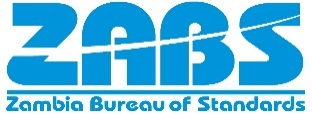 DOCUMENTATION AND INFORMATION CENTREENQUIRIES LOG SHEETDATE:_____________________________________________________________________________CLIENT’S NAME: __________________________________________________________________ORGANIZATION: __________________________________________________________________TOWN: ____________________________________________________________________________PHYSICAL ADRESS________________________________________________________________TYPE OF BUSINESS: ________________________________________________________________MOBILE / OFFICE NO: ______________________________________________________________E-MAIL :___________________________________________________________________________TYPE OF ENQUIRY: ________________________________________________________________________________________________________________________________________________________________________________________________________________________________________FOR OFFICIAL USEINFORMATION OFFICER_____________________________________